为了进行宣教和劝化的目的，他可以把外国女人的名字加入他在“Facebook”的名单吗？هل يجوز إضافة النساء غيرالمحارم في قائمته على الفيسبوك...[باللغة الصينية Chinese    中文   ]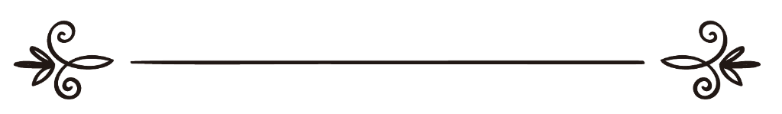 来源：伊斯兰问答网站مصدر : موقع الإسلام سؤال وجواب编审: 伊斯兰之家中文小组مراجعة: فريق اللغة الصينية بموقع دار الإسلام为了进行宣教和劝化的目的，他可以把外国女人的名字加入他在“Facebook”的名单吗？问: 为了进行宣教和劝化的目的，穆斯林男子可以把外国女人的名字加入他在“Facebook”的名单吗？（这是一个社交服务网站）请您不吝赐教，愿真主赐予您幸福！答：一切赞颂，全归真主。 第一： Facebook 网站有利也有弊，参与者应该权衡利弊，必须要确定成为会员的目的和使用方法。我们在（137243）号问题的回答中已经专门论述了这个网站。 第二： 我们认为任何男子不能把与他没有亲属关系的女人的名字加入他的名单之中，更为严重的是不能与她们通信，更不用说与她们交谈，最危险的就是与她们视频聊天；这是充满是非和祸患的大门，进入者难免深受其害；由于非法的男女关系而导致的悲剧数不胜数，在此不必赘述；穆斯林不应该被恶魔的花言巧语和粉饰所骗，不要以进行宣教和劝化的名义建立这种非法的关系，也不要白费精力；如果一个人真的热衷于宣教工作，那么他应该致力于向几百万男人宣教，竭尽全力的号召他们信仰伊斯兰教，利人利己；我们同样要对抱有这种目的的女人说：你们应该向女人宣教，不要与外男人建立任何关系，把向男人宣教的事情交给男人去做。 我们在（78375）、（26890）和（82702）号问题的回答中阐明了男女两性之间通信和谈话的教法律列，敬请参阅。 敬请参阅（98107）号问题的回答，我们专门叙述了恶魔让宣教员在因特网上陷入女色陷阱的各种方法和途径。 我们希望这位询问的弟兄首先规劝自己，放弃所有的疑惑之事，杜绝各种是非和祸患的门路，千万不要把任何外国女人的名字加入他的名单之中；如果他已经这样做了，则应该马上把她们的名字从名单中删除，这样才能使他和她们的心灵成为纯洁无染的。 我们祈求真主保护所有穆斯林的宗教，保护他们，以免陷入女色的陷阱。 真主至知！          伊斯兰问答网站 169654 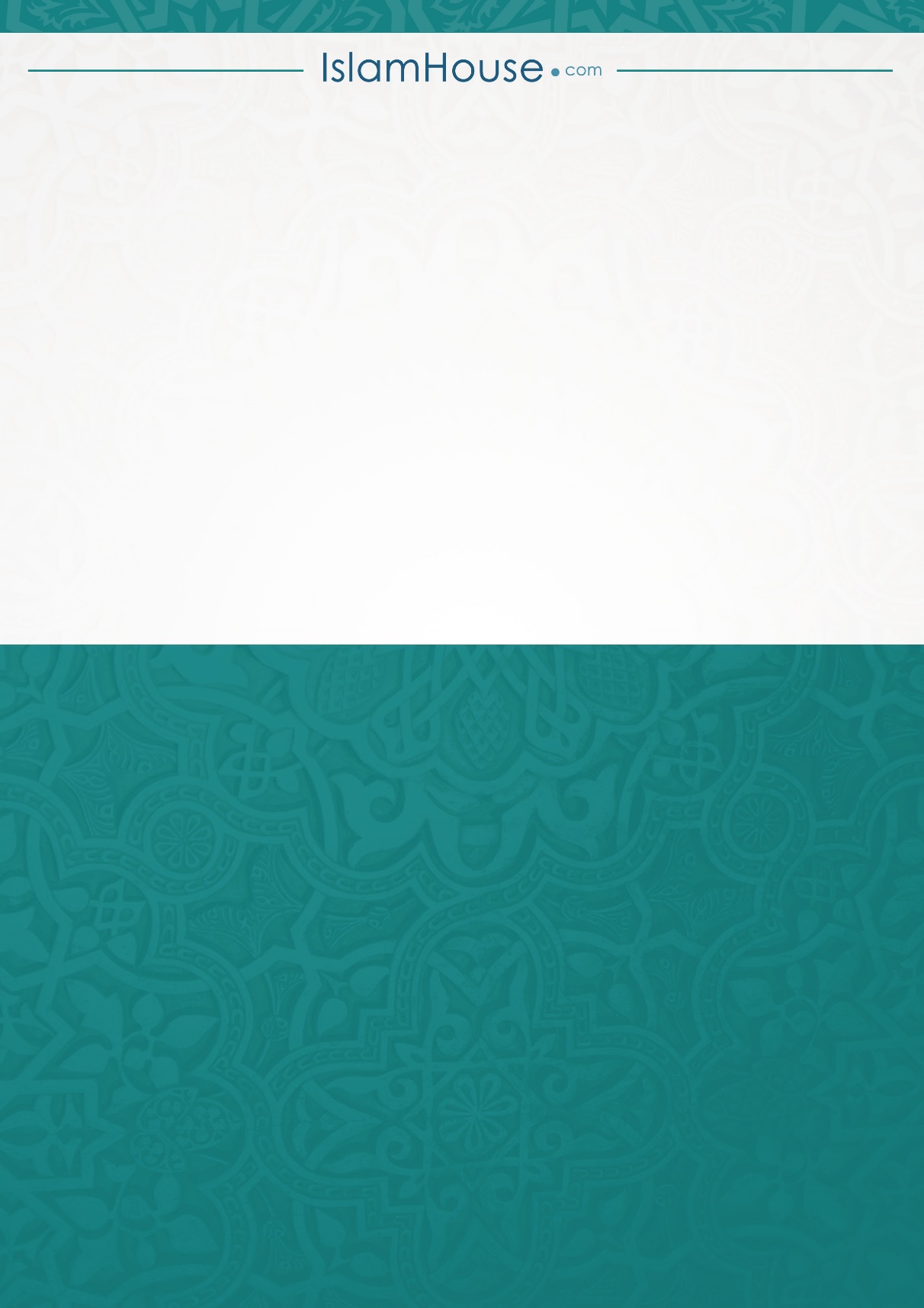 